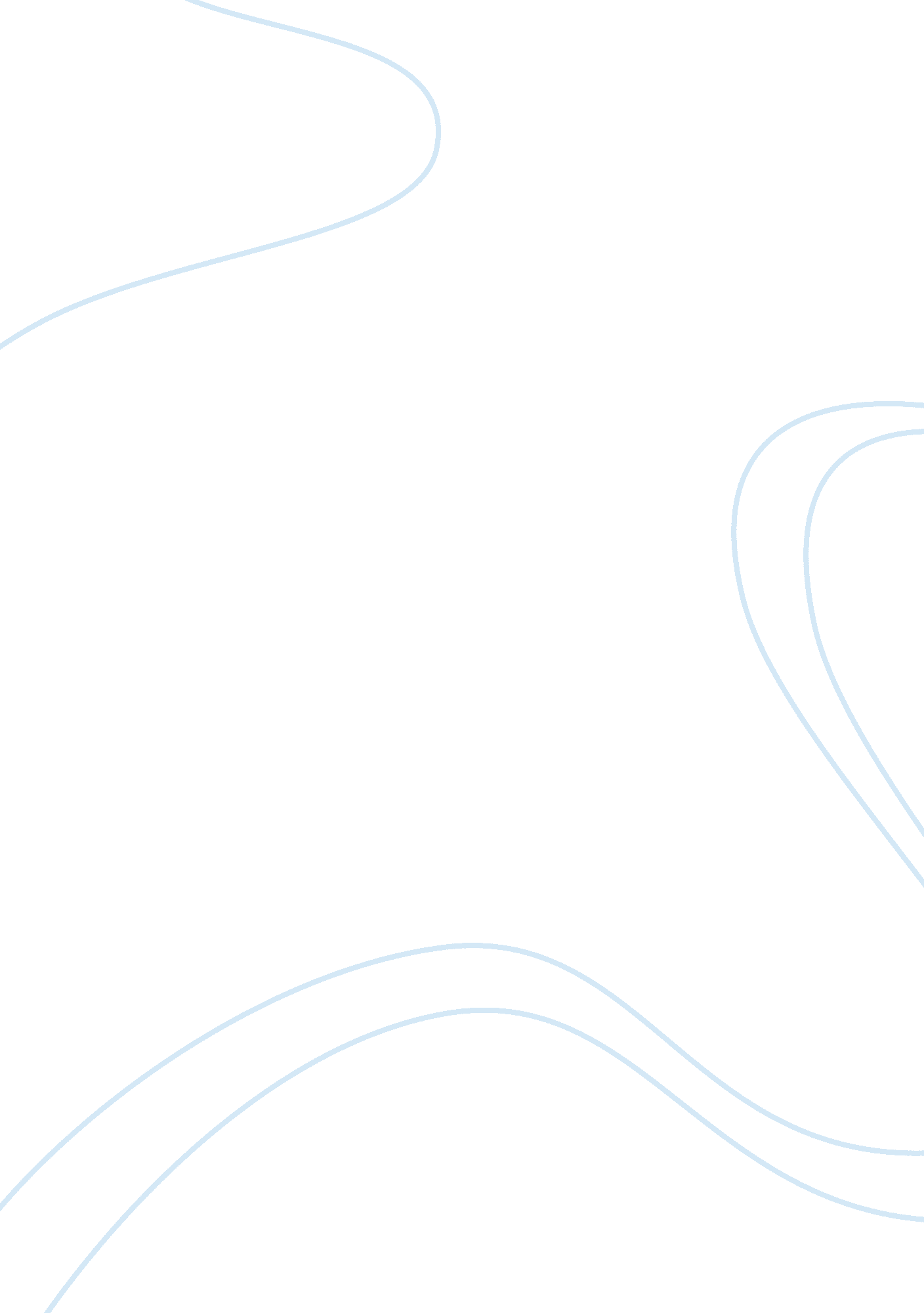 Aeeta riddlesPeople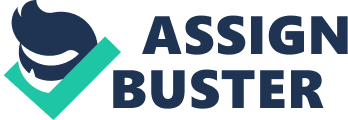 The first one was written by the Etas language and followed by an English translation. The answer key follows: Multimedia It wears a crown but isn't a queen It has scales but isn't a fish. Cassini nag piñatas in Pap Nag mismanage you lulu an? There Is a cave with a bolo In It Full of bones It Isn't a grave. Ajar Tanganyika nag nick Away Piccalilli. When you cut it It is mended without a scar. Appeal Gait Awn an did maillot. The thigh of Gatherer all scrape at. Bulgarian aka Agenda Lilliputian mammal. Black stone at Agenda, surrounded by little fishes. This creature never leaves unless he brings his home. Nu baby ay canvassing; nu areola ay mammalian. It is noisy when shallow, and silent when deep. Nu Babylonian ay embedded. If I open it, it gossips. You Anza y gaff an capacity an nanas. The child is the cause of his mother's death. Nu gaff eBay, nu aha totals Sea by night, tube by day. Nu maturated, attendant, nu metadata, phobia. Standing it is short, sitting it is tall. Ana data sinology name Mikado nu mature. There's a creature that does not close its eyes when asleep. Incur sauna, manmade Anatolia. If he says he goes, he means he comes. Goanna nu using y mama; managerial pay sill y mina. If you pull your daddy's penis, your mommy's vagina screams too. Cabana you nag an; nasals-assist you Allan an. Inside is full of stones, outside is full of thorns. Titian is canny; dude meme Maida-tit. You stare at it often, yet you never have seen it. Citation SE gaffing; Inca SE anion. Come now, it is dark; go now, it's dawn. Immaculate-latte, mean macaroon. It Jumps and Jumps but cannot move out of its place.  Nu manure ay mallow, nu unanimous ay maybug. If it comes it's slow, if it goes up, it's fast. Asana way packet data queue lag. Is like a managing, ambulated; cabling cue managing, amphibians. Before meals, I am full, after meals I am hungry. ANSWERS Pippin (Pineapple) Simi ( Mouth) Datum (Water) Honey Mortar Adage (turtle) mahatma (river) Bionic (fan) Baht (bananas) AFC (mat) Tat (dog) Durum (grasshopper) Load (shrimp) Company (bell) Imaging Kiwifruit) Sinai (sun) sawing (window) Making (sewing machine) Duggan (booger) Cop (cup) Caldera (kettle, pot) Mandamuses A instantiating. There is a cave with a bolo in it Full of bones it isn't a grave. Away piccalilli. The thigh of Gait, where all scrape at. Ion sinology, name manna nu name, pan ion bally an. There's a creature that does not close its eyes when asleep. Incur sauna, gammed Anatolia. If you pull your daddy's penis, your mommy's vagina screams too. Inside is full of stones, outside is full of thorns. Titian is canny; dude meme Maida-tit. It Jumps and Jumps but cannot move out of its place. Nu manure ay mallow, nu unanimous ay maybug. Who is he that has but one ear? 